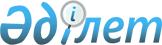 "2011-2013 жылдарға арналған аудандық бюджет туралы" Т.Рысқұлов аудандық мәслихатының 2010 жылғы 24 желтоқсандағы № 30-6 шешіміне өзгерістер енгізу туралы
					
			Күшін жойған
			
			
		
					Жамбыл облысы Т. Рысқұлов аудандық мәслихатының 2011 жылғы 26 сәуірдегі № 33-4 Шешімі. Жамбыл облысы Т. Рысқұлов ауданының Әділет басқармасында 2011 жылғы 06 мамырда 6-8-123 нөмірімен тіркелді. Қолданылу мерзімінің аяқталуына байланысты күші жойылды (Жамбыл облыстық Әділет департаментінің 2013 жылғы 11 наурыздағы N 2-2-17/388 хаты)      Ескерту. Қолданылу мерзімінің аяқталуына байланысты күші жойылды (Жамбыл облыстық Әділет департаментінің 11.03.2013 № 2-2-17/388 хаты).

      РҚАО ескертпесі:

      Мәтінде авторлық орфография және пунктуация сақталған.

      Қазақстан Республикасының 2008 жылғы 4 желтоқсандағы Бюджет кодексінің 109-бабына, «Қазақстан Республикасындағы жергілікті мемлекеттік басқару және өзін-өзі басқару туралы» Қазақстан Республикасының 2001 жылғы 23 қаңтардағы Заңының 6-бабына және «2011-2013 жылдарға арналған облыстық бюджет туралы» Жамбыл облыстық мәслихатының 2010 жылғы 13 желтоқсандағы № 30-3 шешіміне өзгерістер енгізу туралы» Жамбыл облыстық мәслихатының 2011 жылғы 14 сәуірдегі №  34-2 шешіміне (Нормативтік қүқықтық актілерді мемлекеттік тіркеу тізілімінде № 1773 болып тіркелген) сәйкес аудандық мәслихат ШЕШІМ ЕТЕДІ:



      1. «2011-2013 жылдарға арналған аудандық бюджет туралы» Т.Рысқұлов аудандық мәслихатының 2010 жылдың 24 желтоқсандағы № 30-6 шешіміне (Нормативтік қүқықтық актілерді мемлекеттік тіркеу тізілімінде № 6-8-117 болып тіркелген, 2011 жылдың 19 қаңтардағы № 6-7 және 22 қаңтардағы № 8-9 «Құлан таңы» газетінде жарияланған) келесі өзгерістер енгізілсін



      1 тармақта:

      1) тармақшада:

      «4360754» сандары «4350975» сандарымен ауыстырылсын;

      «1060750» сандары «1391068» сандарымен ауыстырылсын;

      «15267» сандары «16283» сандарымен ауыстырылсын;

      «3277086» сандары «2935973» сандарымен ауыстырылсын;

      2) тармақшада:

      «4381746» сандары «4371967» сандарымен ауыстырылсын;



      4 тармақта:

      «6500» сандары «6700» сандарымен ауыстырылсын.



      Аталған шешімнің 1 және 7 қосымшалары осы шешімнің 1 және 2 қосымшаларына сәйкес жаңа редакцияда мазмұндалсын.



      2. Осы шешімнің орындалуын бақылау аудандық мәслихаттың тексеру комиссиясының төрағасы Ербол Абақұлы Әбутәліповке жүктелсін.



      3. Осы шешім Әділет органдарында мемлекеттік тіркелген күннен бастап күшіне енеді және 2011 жылдың 1 қаңтарынан қолданысқа енгізіледі.      Аудандық мәслихат                          Аудандық мәслихат

      сессиясының төрағасы                       хатшысы

      Б.Теңілбаев                                П.Сүлейменов

Рысқұлов аудандық мәслихаттың 2011 жылғы 

26 сәуірдегі № 33-4 шешіміне № 1 қосымша Т.Рысқұлов аудандық мәслихаттың 2010 жылғы

24 желтоқсандағы № 30-6 шешіміне № 1 қосымша 2011 жылға арналған аудандық бюджет

Рысқұлов аудандық мәслихаттың 2011 жылғы 

26 сәуірдегі № 33-4 шешіміне № 2 қосымша Т.Рысқұлов аудандық мәслихаттың 2010 жылғы

24 желтоқсандағы № 30-6 шешіміне № 7 қосымша 2011 жылға арналған ауданның ауылдық (селолық) округтің бюджеттік бағдарламаларыкестенің жалғасы
					© 2012. Қазақстан Республикасы Әділет министрлігінің «Қазақстан Республикасының Заңнама және құқықтық ақпарат институты» ШЖҚ РМК
				Кірістер атауыСомасы,

мың.

теңгеСанатыСанатыСомасы,

мың.

теңгеСыныбыСыныбыСомасы,

мың.

теңгеішкі сыныбыішкі сыныбыСомасы,

мың.

теңге12345I. КІРІСТЕР43509751Салықтық түсімдер139106801Табыс салығы1442772жеке табыс салығы14427703Әлеуметтік салық1096781Әлеуметтік салық10967804Меншікке салынатын салықтар11180951Мүлікке салынатын салықтар10724253Жер салығы82894Көлік құралдарына салынатын салық333815Бірыңғай жер салығы400005Тауарларға, жұмыстарға және қызметтерге салынатын ішкі салықтар135592Акциздер42003Табиғи және басқа ресурстарды пайдаланғаны үшін түсетін түсімдер31074Кәсіпкерлік және кәсіби қызметті жүргізгені үшін алынатын алымдар49015Құмар ойын бизнеске салық135108Заңдық мәнді іс-әрекеттерді жасағаны және(немесе) оған уәкілеттігі бар мемлекеттік органдар немесе лауазымды адамдар құжаттар бергені үшін алынатын міндетті төлемдер54591Мемлекеттік баж54592Салықтық емес түсімдер1628301Мемлекеттік меншіктен түсетін кірістер3761Мемлекеттік кәсіпорындардың таза кірісі бөлігінің түсімдері1305Мемлекет меншігіндегі мүлікті жалға беруден түсетін кірістер24604Мемлекеттік бюджеттен қаржыландырылатын, сондай-ақ ҚР Ұлттық Банкінің бюджетінен (шығыстар сметасынан) ұсталатын және қаржыландырылатын мемлекеттік мекемелер салатын айыппұлдар, өсімпұлдар, санкциялар, өндіріп алулар129431Мұнай секторы ұйымдарынан түсетін түсімдерді қоспағанда, мемлекеттік бюджеттен қаржыландырылатын, сондай-ақ ҚР Ұлттық Банкінің бюджетінен (шығыстар сметасынан) ұсталатын және қаржыландырылатын мемлекеттік мекемелер салатын айыппұлдар, өсімпұлдар, санкциялар, өндіріп алулар1294306Басқа да салықтық емес түсімдер29641Басқа да салықтық емес түсімдер29643Негізгі капиталды сатудан түсетін түсімдер765103Жерді және материалдық емес активтерді сату76511Жерді сату76514Трансферттер түсімі293597301Төмен тұрған мемлекеттік басқару органдарынан алынатын трансферттер002Мемлекеттік басқарудың жоғары тұрған органдарынан түсетін трансферттер29359732Облыстық бюджеттен түсетін трансферттер2935973Шығыстар атауыСомасы

мың.

теңгефункционалдық топфункционалдық топфункционалдық топфункционалдық топСомасы

мың.

теңгебюджеттік бағдарламалардың әкімшісібюджеттік бағдарламалардың әкімшісібюджеттік бағдарламалардың әкімшісіСомасы

мың.

теңгеБағдарламаБағдарламаСомасы

мың.

теңгеСомасы

мың.

теңге12345ІI.Шығындар437196701Жалпы сипаттағы мемлекеттік қызметтер245671112Аудан (облыстық маңызы бар қала) мәслихатының аппараты16218001Аудан (облыстық маңызы бар қала) мәслихатының қызметін қамтамасыз ету16218122Аудан (облыстық маңызы бар қала) әкімінің аппараты53587001Аудан (облыстық маңызы бар қала) әкімінің қызметін қамтамасыз ету жөніндегі қызметтер53187002Ақпараттық жүйелер құру400123Қалдадағы аудан,аудандық маңызы бар қала,кент,ауыл (село),ауылдық (селолық) округ әкімінің аппараты148313001Қаладағы ауданның, аудандық маңызы бар қаланың, кенттің, ауылдың (селоның), ауылдық (селолық) округтің әкімі аппаратының қызметін қамтамасыз ету жөніндегі қызметтер136513022Мемлекеттік органдардың күрделі шығыстары11800452Ауданның (облыстық маңызы бар қаланың) қаржы бөлімі15448001Аудандық бюджетті орындау және комуналдық меншікті (облыстық маңызы бар қала) саласындағы мемлекеттік саясаты іске асыру жөніндегі қызметтер13739003Салық салу мақсатында мүлікті бағалауды жүргізу1669010Коммуналдық меншікті жекешелендіруді ұйымдастыру40453Ауданның (облыстық маңызы бар қаланың) экономика және бюджеттік жоспарлау бөлімі12105001Экономикалық саясатты, мемлекеттік жоспарлау жүйесін қалыптастыру және дамыту және ауданды (облыстық маңызы бар қаланы) басқару саласындағы мемлекеттік саясатты іске асыру жөніндегі қызметтер1210502Қорғаныс700122Аудан (облыстық маңызы бар қала) әкімінің аппараты700005Жалпыға бірдей әскери міндетті атқару шеңберіндегі іс-шаралар300007Аудандық (қалалық) ауқымдағы дала өрттерінің, сондай-ақ мемлекеттік өртке қарсы қызмет органдары құрылмаған елді мекендерде өрттердің алдын алу және оларды сөндіру жөніндегі іс-шаралар40003Қоғамдық тәртіп, қауіпсіздік, құқықтық, сот, қылмыстық-атқару қызметі2830458Ауданның (облыстық маңызы бар қаланың) тұрғын үй-коммуналдық шаруашылық, жолаушылар көлігі және автомобиль жолдары бөлімі2830021Елді мекендерде жол жүрісі қауіпсіздігін қамтамасыз ету283004Білім беру3207259471Ауданның (облыстық маңызы бар қаланың) білім,дене шынықтыру және спорт бөлімі267442003Мектепке дейінгі тәрбие ұйымдарының қызметін қамтамасыз ету267442471Ауданның (облыстық маңызы бар қаланың) білім,дене шынықтыру және спорт бөлімі28030025Мектеп мүғалімдеріне және мектепке дейінгі тәрбие ұйымдардың тәрбиешілеріне біліктілік санаты үшін қосымша ақы көлемін ұлғайту28030123Қаладағы аудан, аудандық маңызы бар қала, кент, ауыл (село), ауылдық (селолық) округ әкімінің аппараты9522005Ауылдық (селолық) жерлерде балаларды мектепке дейін тегін алып баруды және кері алып келуді ұйымдастыру9522471Ауданның (облыстық маңызы бар қаланың) білім,дене шынықтыру және спорт бөлімі2541712004Жалпы білім беру2453612005Балалармен жеткіншектерге қосымша білім беру88100466Ауданың ( облыстық маңызы бар қаланың )сәулет, қала құрылысы және құрылыс бөлімі288822037Білім беру объектілерін салу және реконструкциялау288822471Ауданның (облыстық маңызы бар қаланың) білім, дене шынықтыру және спорт бөлімі71731008Ауданның (облыстық маңызы бар қаланың) мемлекеттік білім беру мекемелерінде білім беру жүйесін ақпараттандыру17000009Ауданның ( облыстық маңызы бар қаланың) мемлекеттік білім беру мекемелер үшін оқулықтар мен оқу-әдістемелік кешендерді сатып алу және жеткізу36940020Жетім баланы (жетім балаларды) және ата-аналарының қамқорынсыз қалған баланы (балаларды) күтіп –ұстауға асыраушыларына ай сайынғы ақшалай қаражат төлемдері12291023Үйден оқытылатын мүгедек балаларды жабдықпаен, бағдарламалық қамтумен қамтамасыз ету550006Әлеуметтік көмек және әлеуметтік қамсыздандыру235599123Қаладағы аудан,аудандық маңызы бар қала,кент,ауыл(село),ауылдық (селолық) округ әкімінің аппараты11446003Мұқтаж азаматтарға үйінде әлеуметтік көмек көрсету11446451Ауданның (облыстық маңызы бар қаланың) жұмыспен қамту және әлеуметтік бағдарламалар бөлімі200329002Еңбекпен қамту бағдарламасы21000004Ауылдық жерлерде тұратын денсаулық сақтау,білім беру,әлеуметтік қамтамасыз ету, мәдениет және спорт мамандарына отын сатып алуға Қазақстан Республикасының заңнамасына сәйкес әлеуметтік көмек көрсету5290005Мемлекеттік атаулы әлеуметтік көмек14900006Тұрғын үй көмегі14665007Жергілікті өкілетті органдардың шешімі бойынша мұқтаж азаматтардың жекелеген топтарына әлеуметтік көмек23930010Үйден тәрбиеленіп оқытылатын мүгедек балаларды материалдық қамтамасыз ету3500014Мұқтаж азаматтарға үйде әлеуметтік көмек көрсету366201618 жасқа дейінгі балаларға мемлекеттік жәрдемақылар101000017Мүгедектерді оңалту жеке бағдарламасына сәйкес, мұқтаж мүгедектерді міндетті гигиеналық құралдармен қамтамасыз етуге және ымдау тілі мамандарының, жеке көмекшілердің қызмет көрсету2500023Жұмыспен қамту орталықтарының қызметін қамтамасыз ету9882451Ауданның (облыстық маңызы бар қаланың) жұмыспен қамту және әлеуметтік бағдарламалар бөлімі23824001Жергілікті деңгейде халық үшін әлеуметтік бағдарламаларды жұмыспен қамтуды қамтамасыз етуді іске асыру саласындағы мемлекеттік саясатты іске асыру жөніндегі қызметтер22724011Жәрдем ақыларды және басқа да әлеуметік төлемдерді есептеу, төлеу мен жеткізу бойынша қызметтерге ақы төлеу110007Тұрғын үй-коммуналдық шаруашылық157208466Ауданың ( облыстық маңызы бар қаланың )сәулет, қала құрылысы және құрылыс бөлімі5000018Жұмыспен қамту 2020 бағдарламасы шеңберінде инженерлік коммуникациялық инфрақұрылымдардың дамуы5000123Қаладағы аудан, аудандық маңызы бар қала, кент, ауыл (село), ауылдық (селолық) округ әкімінің аппараты3293014Елді мекендері сумен жабдықтауды ұйымдастыру3293458Ауданның (облыстық маңызы бар қаланың) тұрғын үй-коммуналдық шаруашылық, жолаушылар көлігі және автомобиль жолдары бөлімі24070012Сумен жабдықтау және су бөлу жүйесінің қызмет етуі13520028Комуналдық шаруашылығын дамыту650033Инженерлік-коммуникациялық инфрақұрылымды дамыту, орналастыру (немесе) сатып алу9900466Ауданың ( облыстық маңызы бар қаланың )сәулет, қала құрылысы және құрылыс бөлімі88147006Сумен жабдықтау жүйесін дамыту88147123Қаладағы аудан, аудандық маңызы бар қала, кент, ауыл (село), ауылдық (селолық) округ әкімінің аппараты29698008Елді мекендерде көшелерді жарықтандыру12106009Елді мекендердің санитариясын қамтамасыз ету2900011Елді мекендерді абаттандыру мен көгалдандыру14692458Ауданның (облыстық маңызы бар қаланың) тұрғын үй-коммуналдық шаруашылық, жолаушылар көлігі және автомобиль жолдары бөлімі7000018Елді мекендерді абаттандыру мен көгалдандыру700008Мәдениет,спорт,туризм және ақпараттық кеңістік186644455Ауданның (облыстық маңызы бар қаланың) мәдениет және тілдерді дамыту бөлімі104752003Мәдени-демалыс жұмысын қолдау81604005Зоопарктер мен дендропарктердің жұмыс істеуін қамтамасыз ету23148471Ауданның (облыстық маңызы бар қаланың) білім, дене шынықтыру және спорт бөлімі2000014Аудандық (облыстық маңызы бар қалалық) деңгейде спорттық жарыстар өткізу1000015Әртүрлі спорт түрлері бойынша аудан (облыстық маңызы бар қала) құрама командаларының мүшелерін дайындау және олардың облыстық спорт жарыстарына қатысуы1000455Ауданның (облыстық маңызы бар қаланың) мәдениет және тілдерді дамыту бөлімі43240006Аудандық (қалалық) кітапханалардың жұмыс істеуі42840007Мемлекеттік тілді және Қазақстан халықтарының басқа да тілді дамыту400456Ауданның (облыстық маңызы бар қаланың) ішкі саясат бөлімі12960002Газеттер мен журналдар арқылы мемлекеттік ақпараттық саясатты жүргізу жөніндегі қызметтер12960455Ауданның (облыстық маңызы бар қаланың) мәдениет және тілдерді дамыту бөлімі5922001Жергілікті деңгейде тілдерді және мәдениетті дамыту саласындағы мемлекеттік саясатты іске асыру жөніндегі қызметтер5922456Ауданның (облыстық маңызы бар қаланың) ішкі саясат бөлімі17770001Жергілікті деңгейде ақпарат, мемлекеттілікті нығайту және азаматтардың әлеуметтік сенімділігін қалыптастыру саласында мемлекеттік саясатты іске асыру жөніндегі қызметтер6777003Жастар саясаты саласындағы өңірлік бағдарламаларды іске асыру1099310Ауыл,су,орман,балық шаруашылығы,ерекше қорғалатын табиғи аумақтар,қоршаған ортаны және жануарлар дүниесін қорғау,жер қатынастары136692454Ауданның (облыстық маңызы бар қаланың) кәсіпкерлік және ауыл шаруашылық бөлімі3610099Республикалық бюджеттен берілетін нысаналы трансферттер есебінен ауылдық елді мекендер саласының мамандарын әлеуметтік қолдау шараларын іске асыру3610466Ауданның (облыстық маңызы бар қаланың) сәулет,қала құрылысы және құрылыс бөлімі8900010Ауыл шаруашылығы обьектілерін дамыту8900473Ауданның (облыстық маңызы бар қаланың) ветеринария бөлімі8576001Жергілікті деңгейде ветеринария саласындағы мемлекеттік саясатты іске асыру жөніндегі қызметтер5326003Мемлекеттік органдардың күрделі шығыстары0007Қаңғыбас иттер мен мысықтарды аулауды және жоюды ұйымдастыру500008Алып қойылатын және жойылатын ауру жануарлардың, жануарлардан алынатын өнімдер мен шикізаттың құнын иелеріне өтеу2250009Жануарлардың энзотиялық аурулары бойынша ветеринарлық іс-шараларды жүргізу500463Ауданның (облыстық маңызы бар қаланың) жер қатынастары бөлімі6064001Аудан (облыстық маңызы бар қала) аумағында жер қатынастарын реттеу саласындағы мемлекеттік саясатты іске асыру жөніндегі қызметтер4964006Аудандық маңызы бар қалалардың, кенттердің, ауылдардың (селолардың) ауылдық (селолық) округтердің шекарасын белгілеу кезінде жүргізілетін жерге орналастыру1100473Ауданның (облыстық маңызы бар қаланың) ветеринария бөлімі109542011Эпизотияға қарсы іс-шаралар жүргізу10954211Өнеркәсіп,сәулет,қала құрылысы және құрылыс қызметі9812466Ауданның (облыстық маңызы бар қаланың) сәулет,қала құрылыс және құрылыс бөлімі9812001Құрылыс, облыс қалаларының, аудандардың және елді мекендердің сәулеттік бейнесін жақсарту саласындағы мемлекеттік саясатты іске асыру және ауданның (облыстық маңызы бар қаланың) аумағын оңтайла және тиімді қала құрылыстық игеруді қамтамасыз жөніндегі қызметтер981212Көлік және коммуникация137021458Ауданның (облыстық маңызы бар қаланың) тұрғын үй-коммуналдық шаруашылық, жолаушылар көлігі және автомобиль жолдары бөлімі137021023Автомобиль жолдарының жұмыс істеуін қамтамасыз ету13702113Басқалар49143451Ауданның (облыстық маңызы бар қаланың) жұмыспен қамту және әлеуметтік бағдарламалар бөлімі13260022«Бизнестің жол картасы-2020» бағдарламасы шеңберінде жеке кәсіпкерлікті қолдау13260452Ауданның ( облыстық маңызы бар қаланың) қаржы бөлімі6700012Ауданның (облыстық маңызы бар қаланың) жергілікті атқарушы органының резерві6700454Ауданның (облыстық маңызы бар қаланың) кәсіпкерлік және ауыл шаруашылық бөлімі11788001Жергілікті деңгейде кәсіпкерлік,өнеркәсіп және ауылшаруашылығы саласындағы мемлекеттік саясатты іске асыру жөніндегі қызметтер11788458Ауданның (облыстық маңызы бар қаланың) тұрғын үй-коммуналдық шаруашылық,жолаушылар көлігі және автомобиль жолдары бөлімі5471001Жергілікті деңгейде тұрғын үй-коммуналдық шаруашылығы,жолаушылар көлігі және автомобиль жолдары саласындағы мемлекеттік саясатты іске асыру жөніндегі қызметтер5471471Ауданның (облыстық маңызы бар қаланың) білім, дене шынықтыру және спорт бөлімі11924001Білім, дене шынықтыру және спорт бөлімі қызметін қамтамасыз ету1192415Трансферттер3388452Ауданның (облыстық маңызы бар қаланың) қаржы бөлімі3388006Нысаналы пайдаланылмаған (толық пайдаланылмаған) трансферттерді қайтару3388016Нысаналы мақсатқа сай пайдаланылмаған нысаналы трансфертерді қайтару0020Бюджет саласындағы еңбекақы төлеу қорының өзгеруіне байланысты жоғарғы тұрған бюджеттерге берілетін ағымдағы нысаналы трансферттер0IІІ.Таза бюджеттік кредиттеу197025Бюджеттік кредиттер2047410Ауыл, су, орман, балық шаруашылығы,ерекше қорғалатын табиғи аумақтар,қоршаған ортаны және жануарлар дүниесін қорғау,жер қатынастары204741Ауыл шаруашылығы20474454Ауданның (облыстық маңызы бар қаланың) кәсіпкерлік және ауыл шаруашылық бөлімі20474009Ауылдық елді мекендердің әлеуметтік саласының мамандарын әлеуметтік қолдау шараларын іске асыру үшін жергілікті атқарушы органдаға берілетін бюджеттік кредиттер204745Бюджеттік кредиттерді өтеу77201Бюджеттік кредиттерді өтеу77201Мемлекеттік бюджеттен берілген бюджеттік кредиттерді өтеу772ІV.Қаржы активтерімен операциялар бойынша сальдо36600Қаржы активтерін сатып алу3660013Басқалар36600452Ауданның (облыстық маңызы бар қаланың) қаржы бөлімі36600014Заңды тұлғалардың жарғылық капиталын қалыптастыру немесе ұлғайту366006Мемлекеттің қаржы активтерін сатудан түсетін түсімдер001Мемлекеттің қаржы активтерін сатудан түсетін түсімдер01Қаржы активтерін ел ішінде сатудан түсетін түсімдер0V.Бюджет тапшылығы (профициті)-77294VI.Бюджет тапшылығын қаржыландыру (профицитін пайдалану)772947Қарыздар түсімі2047401Мемлекеттік ішкі қарыздар204742Қарыз алу келісім-шарттары20474Қарыздарды өтеу77216Қарыздарды өтеу772452Ауданның (облыстық маңызы бар қаланың) қаржы бөлімі772008Жергілікті атқарушы органның жоғарғы тұрған бюджет алдындағы борышын өтеу7728Бюджет қаражатының пайдаланылатын қалдықтары5759201Бюджет қаражаты қалдықтары575921Бюджет қаражатының бос қалдықтары57592Бюджет қаражатының бос қалдықтары57592№Ауданның ауылдық (селолық) округтеріБағдарламалардың атауыБағдарламалардың атауыБағдарламалардың атауыБағдарламалардың атауы№Ауданның ауылдық (селолық) округтері001 «Қаладағы ауданның, аудандық маңызы бар қаланың, кенттің, ауылдың (селоның), ауылдық (селолық) округтің әкімі аппаратының қызметін қамтамасыз ету022 «Мемлекеттік органдардың күрделі шығыстары»005 «Ауылдық (селолық) жерлерде балаларды мектепке дейін тегін алып баруды және кері алып келуді»003 «Мұқтаж азаматтарға үйінде әлеуметтік көмек көрсету»1Құлан1342412055002Луговой12194120015153Ленин988312010605354Қорағаты7714101207054715Абай808012009726Қарақыстақ11402120260016197Жанатұрмыс776012005038Көкдөнен830712007689Көгершін79221200104710Құмарық8132120196451111Новосель665212076844212Ақыртөбе81721200 100013Өрнек967212046447014Теренөзек8667120784107815Қайынды8532120627515БарлығыБарлығы13651311800952211446№Ауданның ауылдық (селолық) округтеріБағдарламалардың атауыБағдарламалардың атауыБағдарламалардың атауыБағдарламалардың атауыЖалпы сомасы№Ауданның ауылдық (селолық) округтері014 «Елді мекендерде сумен жабдық тауды ұйымдастыру»008 «Елді мекендерде көшелерді жарықтандыру»009 «Елді мекендердің санитариясын қамтамасыз ету»011 «Елді мекендерді абаттандыру мен көгалдандыру»Жалпы сомасы1Құлан5403401199512408324382Луговой03230150650178593Ленин062825119123704Қорағаты0486086192045Абай074625129100726Қарақыстақ7001241145138179657Жанатұрмыс02302512887668Көкдөнен36362325145103519Көгершін026425108948610Құмарық0155251501105711Новосель 028515080849712Ақыртөбе05071501001004913Өрнек0247451801119814Теренөзек0296301531112815Қайыңды16902052511811832БарлығыБарлығы329312106290014692202272